Аннотации рабочих программ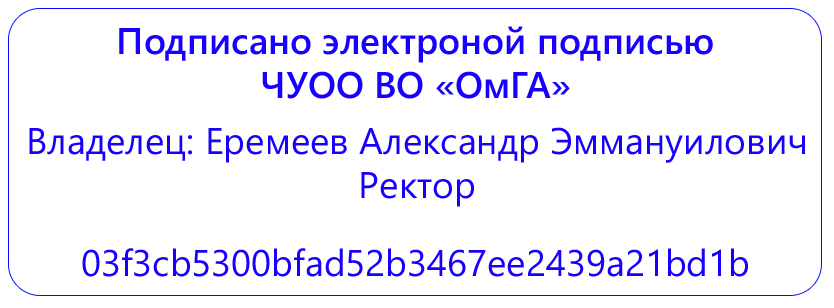 Бакалавриат по направлению подготовки38.03.06 Торговое дело
Направленность (профиль) программы: "Организация и управление закупочной деятельности"Код дисциплиныНаименование дисциплиныАннотацииБлок 1. Дисциплины (модули) Блок 1. Дисциплины (модули) Блок 1. Дисциплины (модули) Обязательная частьОбязательная частьОбязательная частьБ1.О.01Модуль "Мировоззренческий"Б1.О.01Модуль "Мировоззренческий"Б1.О.01Модуль "Мировоззренческий"Б1.О.01.01ФилософияФилософия, её предмет и роль в жизни общества. История становления и развития философского знания. Метафизика и онтология. Гносеология и философия науки. Диалектика как наука о всеобщей связи и всеобщем развитии. Философия жизни и экзистенциализм. Особенности философии постмодернизма. Система категорий в философии. Проблема сознания. Человек как центральное понятие философской антропологии. Общество как предмет осмысления социальной философии. Сущность, структура и основные концепции культуры	Б1.О.01.02История (история России, всеобщая история)Возникновение и развитие Древнерусского государства (XI – нач. XII в.) Политическая раздробленность на Руси. Русь удельная (XII-XIII в.). Объединение русских земель вокруг Москвы и становление единого Российского государства в XIV-XI вв. Петровские преобразования в России I-ой четверти XVIII в. Реформы и реформаторы в истории пост петровской России XVIII-XIX вв. России в эпоху революции и Гражданской войны (1917-1920 гг.).Великая Отечественная война 1941-1945 гг. СССР и Россия с 1945 г. до начала XXI в. Сущность, формы и функции исторического знания. Особенности развития культуры и общества в эпоху первобытности. Древнейшие цивилизации Востока. Роль и место античной цивилизации в мировой истории. Основные черты европейского средневековья. Становление индустриального общества. Особенности развития цивилизаций Востока в период средневековья и нового времени. Колониализм как исторический феномен. ХХ столетие в мировой истории. Основные тенденции развития общества на рубеже ХХ – XXI вв.Б1.О.01.03ПравоведениеОсновы теории права и государства. Отрасли права. Понятие и сущность права. Признаки права. Понятие государственной власти. Понятие и содержание основных функций государства. Система разделения властей. Понятие, признаки и функции государства.Конституционные основы Российской Федерации. Конституционный статус личности. Основные конституционные права и свободы. Приобретение и прекращение гражданства.Основы гражданского права. Граждане и юридические лица как участники гражданских правоотношений. Объекты гражданских прав. Формы и виды собственности.Основы семейного права. Личные права и обязанности супругов. Имущественные отношения супругов. Брачный договор.Основы трудового права. Порядок заключения трудового договора. Рабочее время и время отдыха. Правовое регулирование внутреннего трудового распорядка.Основы административного права РФ. Понятие и признаки административного правонарушения. Административное принуждение. Понятие административной ответственности. Основы уголовного права РФ. Обстоятельства, исключающие преступность деяния. Соучастие в преступлении. Стадии совершения преступлений.Основы экологического права РФ. Источники экологического права. Экологические права и обязанности. Окружающая среда как объект правовой охраны.Правовые средства защиты государственной, коммерческой и служебной тайны. Сведения, относимые к государственной тайне. Допуск к государственной тайне. Коммерческая тайна. Служебная информация.Б1.О.01.04Экономическая культура и финансовая грамотностьСущность финансовой грамотности. О поведении в финансовой сфере. Личное финансовое планирование как способ повышения благосостояния семьи. Банки: услуги и продукты. Кредит и депозит как услуги банка. Страхование как способ сокращения финансовых потерь. Недвижимость как инструмент сбережения и инвестирования. Инвестиции для жизни в нетрудоспособный период. Инвестиции как инструмент увеличения семейных доходов. Методы защиты населения от мошеннических действий на финансовом рынке.Б1.О.01.05Антикоррупционная культураСущность, природа  и последствия коррупцииПонятие и признаки коррупции. Исторические и социальные корни коррупции. Сферы проявления и основные факторы коррупции. Коррупция в современной России. Международные стандарты противодействия коррупции. Основные способы борьбы с ней. Институциональные основы противодействия коррупции в Российской ФедерацииОсновные нормативные правовые акты в сфере противодействии коррупции. Система правовых средств противодеи̌ствия коррупции. Национальная стратегия противодействия коррупции и Национальный план противодействия коррупции. Органы государственной власти, участвующие в разработке и реализации направлений государственной политики в сфере противодействия коррупции. Структура антикоррупционных программ органов власти. Роль ведомственных рабочих групп, совещательных и экспертных комиссий в противодействии коррупции. Институты гражданского общества как субъекты общественного контроля. Политика государства в сфере взаимодействия институтов гражданского общества и органов власти.Антикоррупционная экспертиза нормативных правовых актов и проектов нормативных правовых актов в РФПротиводействие коррупции в системе управления народным хозяйством. Правовое антикоррупционное регулирование нормотворческой деятельности на федеральном, региональном и местном уровнях.  Исследование результатов применения мер по предупреждению, пресечению коррупции и мер ответственности за совершение коррупционных правонарушений. Проблемы совершенствования российского законодательства о противодействии коррупции. Б1.О.01.06СоциологияВведение в социологию. Социологический проект О. Конта. Общество как социально-экономическая система. Личность как социальный тип. Социализация личности. Социальная структура общества. Понятие социального статуса. Социальные группы. Типы социальных групп. Социальная стратификация и социальная мобильность.Б1.О.01.07Организация добровольческой (волонтерской) деятельности и взаимодействие с социально ориентированными НКОВолонтёрство как ресурс личностного роста и общественного развитияМногообразие форм добровольческой (волонтерской) деятельностиОрганизация работы с волонтерамиВзаимодействие с социально-ориентированными НКО, инициативными группами, органами власти и иными организациямиБ1.О.02Модуль "Коммуникативный"Б1.О.02Модуль "Коммуникативный"Б1.О.02Модуль "Коммуникативный"Б1.О.02.01Русский язык и культура речиСтруктура речевой коммуникации. Речь в социальном взаимодействии. Устная и письменная формы речи. Функциональные стили речи. Функционально-смысловые типы речи. Коммуникативные цели, речевые стратегии, тактики и приемы. Прагматика и стилистика разговорной речи. Культура речи Элитарная культура речи. Трудные случаи в системе норм произношения и ударения. Трудные случаи в системе морфологических норм. Трудные случаи в системе норм орфографии. Трудные случаи в системе фонетических норм. Трудные случаи в системе норм словоупотребления.Б1.О.02.02Иностранный язык«Illnesses and their Treatment». «Way of life and character». «Entertainment». «English Language Training Institute». «My Flat». «Dates and Times». «Countries and Continents». «Food and Drink». «Daily Routine». «Universities». «The Russian Federation». «Travelling». « My Family ».«My City» «Sport and Healthy lifestyle». «Art and Culture». «Science and Computer: The History of the Internet». «Shopping». «British traditions and customs». «My favourite pets». «My job». «Weather and Seasons». «Student life». «Environmental problems».Б1.О.02.03Основы дефектологии в социальной и профессиональной сферахРаспространенность инвалидности в России . Проблема терминологии.Классификация нарушений развития. Виды и формы нарушенного развития.Эволюция отношения государства и общества к лицам с отклонениями в развитии.Сравнительный обзор существующих форм образования лиц с ограниченными возможностями здоровья.Технические и компьютерные средства обеспечения доступной информационной среды.Особенности профессиональной коммуникации с лицами с ОВЗ.Б1.О.02.04Деловые коммуникацииПредмет теории коммуникации.Коммуникация и общение как ключевые категории теории коммуникации.Виды деловой коммуникации. Коммуникативные каналы. Коммуникационные барьеры. Деловые переговоры. Деловая беседа. Совещания. Публичное выступление. Стиль делового общения. Деловой этикет и этика.Б1.О.03 Модуль "Самоорганизация, саморазвитие и безопасность жизнедеятельности"Б1.О.03 Модуль "Самоорганизация, саморазвитие и безопасность жизнедеятельности"Б1.О.03 Модуль "Самоорганизация, саморазвитие и безопасность жизнедеятельности"Б1.О.03.01Физическая культура и спортПонятие здоровье человека. Здоровье человека как ценность. Элементы здорового образа жизни. Здоровый образ жизни, его составляющие. Организм человека как единая саморазвивающаяся саморегулирующаяся биологическая система. Самоконтроль при занятиях физической культурой. Характеристика средств, форм и методов физической культуры. Основные принципы оздоровительной тренировки. Характеристика базовых видов спорта и оздоровительных систем физических упражнений. Особенности выбора вида физической активности с учетом характера трудовой деятельности, индивидуальных особенностей и возможностей занимающихся.Б1.О.03.02Основы самоорганизации и саморазвития студентаОсобенности самоорганизации времени учебной деятельности обучающихся.Особенности развития памяти в процессе саморегуляции и самоорганизации деятельности студентов.Учет основных мыслительных операций в процессе саморегуляции и самоорганизации деятельности студентов.Особенности  психических состояний обучающихся.Саморегуляция психических состояний обучающихся посредством изменения внешних условий.Теоретические основы тайм-менеджментаБ1.О.03.03Безопасность жизнедеятельностиПонятия здоровья, характеристика компонентов здоровьяУсловия жизнедеятельности человека. Организация питания обучающихся. Негативные факторы  техносферы. Воздействие негативных факторов на человека. Обеспечение безопасности обучающихся во время пребывания в организации, осуществляющей образовательную деятельность.Правовые, нормативные и организационные основы охраны труда в организации.  Организация медицинских осмотров, в том числе профилактических медицинских осмотров, в связи с занятиями физической культурой и спортом, и диспансеризации, в соответствии с законодательством Российской Федерации.Особенности обеспечения безопасных условий труда в  профессиональной деятельности.Определение оптимальной учебной, внеучебной нагрузки, режима учебных занятий и продолжительности каникул. Профилактика несчастных случаев с обучающимися во время пребывания в организации, осуществляющей образовательную деятельность.Методы защиты в условиях чрезвычайных ситуацийОрганизация охраны здоровья. Оказание первичной медико-санитарной помощи в порядке, установленном законодательством в сфере охраны здоровья. Обучение педагогических работников навыкам оказания первой помощи.Санитарно-гигиенические, профилактические и оздоровительные мероприятия, обучение и воспитание в сфере охраны здоровья граждан в Российской Федерации.Проведение санитарно-противоэпидемических и профилактических мероприятий. Организация и создание условий для профилактики заболеваний и оздоровления обучающихся, для занятия ими физической культурой и спортом.Пропаганда и обучение навыкам здорового образа жизни, требованиям охраны труда.Влияние  курения, употребления алкогольных, слабоалкогольных напитков, пива, наркотических средств и психотропных веществ, их прекурсоров и аналогов и других одурманивающих веществ на организм человека.Б1.О.03.04Физическая культура и спорт (элективная дисциплина)Виды волейбола. Правила соревнований игры в волейбол. Стойки и перемещения, их сочетания (бег, скачок, остановки).  Нижняя прямая подача. Техника. Нижняя боковая подача. Техника. Нижняя боковая подача. Верхняя прямая подача. Техника. Прием снизу двумя руками в опорном положении. Техника. Стойки и перемещения, и их сочетания. Техника (бег, скачок, остановки). Нижняя прямая подача. Техника. Дальнейшее совершенствование техники подачиПередача мяча сверху и снизу в опорном положении. Техника. Нижняя боковая подача. Верхняя прямая подача. Техника. Прием сверху в опорном положении. Техника. Дальнейшее совершенствование техники приема сверху и снизу в опорном положении. Техника. Подача на точностьДальнейшее совершенствование техники подач – приема – передачи – атакующий удар – блок. Дальнейшее совершенствование индивидуальных волейбольных стоек (высокая, средняя, низкая); перемещений (взад-вперед и влево - вправо)Совершенствование техники передачи сверху двумя руками в прыжке. Индивидуальное блокирование. Техника. Игра в команде: передачи. Техника.Дальнейшее совершенствование индивидуальных тактических действий в защите и нападении.Дальнейшее совершенствование индивидуальной техники и тактики в нападении, защите (в группе, парах, тройке).Б1.О.04Модуль "Общепрофессиональная подготовка"Б1.О.04Модуль "Общепрофессиональная подготовка"Б1.О.04Модуль "Общепрофессиональная подготовка"Б1.О.04.01ЭкономикаПонятие экономики. Основные закономерности экономики. Микро и макроэкономика. Национальная экономика и ее структура. Субъекты национальной экономики.Микроэкономическая конъюнктура и ее типы. Основы теории спроса. Основы теории предложения. Модель частичного равновесия. Эластичность спроса и предложения. Фактор времени в микроэкономике. Теория потребления. Маржинализм. Кардинализм в теории потребления. Законы Госсена. Ординализм в теории потребления. Кривая безразличия и бюджетная линия. Теория производства. Прибыль и рентабельность. Классификация издержек. Эффект масштаба. Оптимальный объем производства и его определение. Рынки производственных ресурсов. Производный спрос на ресурсы. Теория убывающей предельной производительности. Выбор оптимального ресурсного набора. Изокоста и изокванта. Капитал как производственный ресурс. Дисконтирование. Рынок капитала. Инвестиции, сбережения и процент. Рынок труда. Государство и профсоюзы на рынке труда. Земля как производственный ресурс. Рынок земли. Теория ренты. Финансовый рынок. Основы теории денег. Ценные бумаги. Банки и их операции. Конкуренция и ее виды. Совершенная конкуренция. Чистая монополия. Монопсония. Естественная монополия. Монополистическая конкуренция. Олигополия. Антимонопольная политика государстваМакроэкономические показатели. Макроэкономическая конъюнктура. Совокупный спрос. Совокупное предложение. Модель общего равновесия. Цикличность и кризисы. Экономический рост и его типы. «Фиаско рынка». Инфляция, безработица и их взаимосвязь. Антикризисная политика государства. Монетарная политика. Фискальная политика. Социальная политика. Мировая экономика. Протекционизм и свободная торговля. Платежный баланс. Валютные отношения. Валютный курс и его регулирование. Мировые валютные системы. Переходная экономика. Концепции переходной экономики. Переходная экономика в современной России.   Б1.О.04.02Информационно-аналитические технологии в закупочной деятельностиПринципы и подходы к организации информационно-аналитического обеспечения Понятие и суть информационно-аналитической работы Принципы подготовки аналитических продуктов. Особенности, виды и направления аналитического обеспечения закупочной деятельности. Аналитическое обеспечение управления и смежные виды деятельности. Особенности организации рынка экспертно-аналитических услуг в России. Виды информационно-аналитических технологий Информационно-аналитические технологии поддержки оценки управленческой ситуации. Информационно-аналитические технологии поддержки принятия управленческого решения. Работа с государственными и муниципальными статистическими и информационными базами. Информационно-аналитическая поддержка бизнес-процессов управления закупочной деятельностью. Источники информации: типы, возможности и ограничения, специфика использования в информационно-аналитической работеВиды и типы источников информации, используемых в информационно- аналитической работе. Первичные и вторичные источники; открытые и закрытые источники. Открытые источники информации как основа текущего информационно-аналитического обеспечения. Информационные базы и справочники.Справочно-правовые системы: возможности и ограничения как источника информации. Интернет-ресурсы органов государственной власти: базы нормативных документов и проектов нормативных документов, реестры, открытые информационные базы, находящиеся в введении органов государственной власти. Отраслевые справочники: возможности и ограничения как источника информации. Пользовательские справочники (wiki): возможности и ограничения как источника информации.Результаты готовых исследований как источник информации в информационно- аналитической работеОпросы общественного мнения как источник информации. Оценка результатов опросов с точки зрения релевантности и достоверности информации. Риски искажения мнений респондентов. Возможности использования в информационно-аналитической работе готовых аналитических продуктов (докладов, отчетов, рейтингов и т.д.); оценка их ангажированности и достоверности.Б1.О.04.03Основы менеджментаСущность, содержание, эволюция менеджмента.Организация как система и объект управления.Особенности работы менеджера в современной организации.Организационные структуры управления.Организационная культура.Б1.О.04.04Экономика торговой отраслиТорговля в Российский Федерации: экономическое состояние и потенциал развитияОптовая и розничная торговля: роль и функции в экономике страны. Экономическая характеристика торговли: состояние и стратегия развития в условиях рыночных отношений.Экономический механизм хозяйствования, его сущность и характеристика, основные элементы.Роль работников экономических служб в повышении эффективности деятельности предприятий торговли.Оборот предприятий торговли Оптовый и розничный - товарооборот: сущность, значение, виды, их содержание и характеристика.Балансовая увязка показателей оборота торговли.Товарные запасы: состав и назначение в условиях конкурентной среды. Оборачиваемость средств, авансированных в товарные запасы. Факторы, влияющие на размер товарных запасов и скорость обращения товаров.Экономическое обоснование объема продаж в розничной торговле. Многовариантность и оптимизация плана.Прибыль как основа определения суммы продаж. Покупательные фонды населения, предложение товаров и их использование в планировании объема продаж.Методика планирования ассортиментной структуры розничного товарооборота.Особенности планирования оборота предприятий оптовой торговли,Методика планирования товарных запасов и оборачиваемости в оптовой, розничной торговле. Проблемы достижения оптимального запаса товаров. Планирование запасов товаров по периодам года (месяцам, кварталам).Многовариантные подходы к обоснованию плана товарных запасов.Оценка эффективности разработанного плана товарных запасов. Обеспечение постоянного контроля за состоянием товарных запасов в организации.Определение планового объема и источников поступления товаров, выбор оптимального поставщика.Затраты деятельности предприятий торговли Сущность и классификация издержек обращения, использование для целей анализа и планирования. Источники информации об издержках обращения. Характеристика показателей издержек обращения к торговле: их сущность, практическое использование.Многовариантные подходы к планированию издержек обращения в торговле. Потоварно - групповые издержки обращения и методика их определения. Оптимизация издержек обращения как фактор обеспечения конкурентоспособности хозяйствующего субъекта.Доходы предприятий торговли Сущность, виды, источники формирования доходов в торговле.Оценка доходов и доходности в торговле. Экономическое обоснование доходов от торговой деятельности на планируемый период. Стратегия повышения доходности в обеспечении конкурентных преимуществ предприятий торговли.Прибыль и рентабельность предприятий торговли Формирование и распределение прибыли в торговле.Экономическое обоснование прибыли в торговле.Повышение прибыли и рентабельности как фактор обеспечения конкурентоспособности предприятий торговли. Финансы предприятий торговли Понятие финансовых ресурсов, источники их формирования и торговле.Цель и задачи анализа финансового состояния предприятий торговли.Анализ структуры баланса, стоимости имущества, источников вложенных в него средств.Анализ показателей финансового состояния: платежеспособности и ликвидности; финансовой устойчивости; деловой активности и прибыльности.Оценка потенциального банкротства. Пути укрепления финансового состояния предприятий торговли.Финансовое планирование: цель и задачи.Содержание и документальное оформление финансового плана предприятий торговли.Баланс доходов и расходов предприятия. Б1.О.04.05Планирование и прогнозирование в профессиональной деятельностиСущность  планирования и прогнозирования. Планирование и прогнозирование в командно-административной и рыночной  экономике. Теории планирования и прогнозирования. Субъекты и объекты планирования и прогнозирования на макро и микроэкономическом уровнях хозяйствования. Основные категории и  показатели в планировании и прогнозировании. Виды планов и прогнозов. Методы планирования и прогнозирования и их классификация. Функции планирования и прогнозирования. Фирменное планирование. Бизнес-план, его состав и содержание разделов. Планирование и прогнозирование инвестиционной деятельности. Планирование и прогнозирование в маркетинге. Отраслевое планирование и прогнозирование.  Макроэкономическое планирование и прогнозирование государства. Государственное таргетирование. Эффект объявления. Индикативное планирование и его исторические примеры. Планирование и прогнозирование на уровне мировой экономики. Антикризисное планирование и прогнозирование на разных уровнях экономики.Б1.О.04.06Корпоративные финансыТеоретические основы построения финансовой политики корпорацииПонятие финансовой политикиВиды корпорацийФинансовая политика корпорацииОсновы финансовой политики корпорацииКритерии выбора финансовой политики корпорацииДоходы, расходы и прибыль корпорацииДоходы и прибыль корпорацииРасходы корпорацииОборотный капитал корпорацииПонятие оборотного капиталаИсточники оборотного капиталаОсновные средстваМетодика определения основных средствТипы основных средствИнвестиции в основной капиталВиды инвестицийФинансовое обоснование инвестицийФинансовые результаты деятельности корпорацииСводные отчеты финансовой деятельностиМетоды определения финансовых результатовПланирование в корпорацияхВиды корпоративных плановПериодичность планированияФинансовая устойчивость корпорацииМеждународные критерии устойчивостиСлабые места корпорацииУправление финансовыми рискамиПонятие риска и их видыМетоды и технологии снижения финансовых рисковПортфель ценных бумагОпределение портфеля ценных бумагОптимальный размер портфеляБ1.В.05 Модуль "Правовое регулирование профессиональной деятельности"Б1.В.05 Модуль "Правовое регулирование профессиональной деятельности"Б1.В.05 Модуль "Правовое регулирование профессиональной деятельности"Б1.В.05.01Административное правоСубъекты административного права. Граждане как субъекты административного права. Административно-правовые гарантии прав и свобод граждан. Административно-правовой статус граждан России. Элементы административно-правового статуса граждан РФ. Особенности административно-правового статуса иностранных граждан и лиц без гражданства. Право граждан на объединение. Система законодательства об общественных объединениях. Понятие общественного объединения. Виды и общие черты общественных объединений. Основы административно-правового статуса общественных объединений. Административно-правовые аспекты взаимоотношений общественных объединений с органами исполнительной власти. Законодательные основы правового положения религиозных объединений.Б1.В.05.02Гражданское правоПонятие гражданского права. Предмет и метод гражданского права. Система и источники гражданского права. Гражданское право как частное право, как наука и учебная дисциплина. Системе гражданского права. Место гражданского права в системе российского права. Источники гражданского права. Гражданское законодательство, его основные начала. Гражданский кодекс РФ как основной источник гражданского права, центральный акт гражданского законодательства. Иные акты, содержащие нормы гражданского права. Гражданское правоотношение: понятие, субъекты, объекты, содержание, виды. Обычаи как источники гражданского права. Соотношение между ними. Принципы гражданского права. Добросовестность, разумность, справедливость как категории гражданского права. Понятие и соотношение императивных и диспозитивных гражданско-правовых норм. Толкование и применение гражданско-правовых норм. Применение аналогии закона и аналогии права. Действие гражданского законодательства во времени, пространстве, по кругу лиц. Понятие и виды гражданских правоотношений.Б1.В.05.03Финансовое правоПравовые основы государственного и муниципального финансового контроля. Аудиторский финансовый контроль, его роль в осуществлении государственного и муниципального финансового контроля. Особенности аудиторского финансового контроля.Правовое регулирование финансовой деятельности государственных и муниципальных предприятий. Понятие и содержание финансовой деятельности государственных и муниципальных предприятий, ее правовые основы. Планирование финансовых ресурсов предприятий как составная часть финансовой деятельности предприятий. Правоотношения государственных и муниципальных предприятий, возникающие в связи с функционированием их финансов.Понятие, система и основы правового регулирования государственных муниципальных доходов. Понятие и основы правового регулирования государственных и муниципальных доходов. Значение государственных и муниципальных доходов. Законодательство о государственных и муниципальных доходах, его конституционные основы.Б1.О.05.04Антимонопольное законодательствоТеоретико-методологические основы антимонопольного законодательстваСистема антимонопольного законодательства. Понятие и виды монополистической деятельности.Развитие антимонопольного регулирования в России и зарубежных странахПравовое регулирование конкуренции и монополии в советский период. Современная система законодательного регулирования конкуренции и монополии в России. Зарубежный опыт регулирования конкурентных отношений.Система противодействия нарушениям антимонопольного законодательстваСистема запретов на злоупотребления хозяйствующими субъектами своим доминирующим положением на рынке. Ответственность хозяйствующих субъектов за нарушение антимонопольного законодательства. Особенности противодействия монополистической деятельности в отдельных сферах хозяйствованияИнститут контроля экономической концентрации хозяйствующих субъектов Понятие, цели и задачи института контроля экономической концентрации. Процедура контроля экономической концентрации. Особые механизмы контроля экономической концентрации в отдельных сферах деятельности. Антимонопольный контроль в отношении властных субъектовПравовые механизмы антимонопольного законодательства по противодействию ограничениям конкуренции со стороны властных субъектов. Антимонопольный контроль и надзор за предоставлением государственной и муниципальной преференции.Антимонопольные требования и контроль проведения торгов и запроса котировок цен на товары, заключения договоров публичных закупок Антимонопольные требования и контроль совершения сделок, предусматривающих обязательное проведение торгов. Антимонопольные требования к проведению торгов и запроса котировок цен на товары. Правовое регулирование государственного контроля соблюдения антимонопольных правил о торгах.Правовые механизмы стимулирования и развития конкурентной средыОсновы правовых конкурентных механизмов стимулирования и развития конкурентной среды. Правовая поддержка малого и среднего предпринимательства. Государственные программы, направленные на развитие конкурентной среды.Б1.О.05.05Трудовое правоПонятие трудового права: принципы и функции. Предмет и метод трудового права. Источники трудового права. Понятие трудового права. Функции трудового права. Принципы трудового права. Система трудового права. Предмет трудового права. Сфера действия трудового права. Трудовые правоотношения. Метод трудового права. Понятие источников трудового права и их классификация. Общая характеристика источников трудового права. Соотношение трудового права с другими отраслями российского права. Социальное партнерство: правовое регулирование и проблемы его развития в России.  Коллективный договор: понятие и проблемы его заключения в современной России. Правовое положение профсоюзов в условиях рыночной экономики. Б1.О.05.06Земельное правоПонятие земельного права. Виды земельных правоотношений. Норма права и нормативно-правовые акты. Источники российского права. Закон и подзаконные акты. Виды документов, необходимых при юридическом оформлении прав на землю. Цели и задачи охраны земель. Меры, применяемые для охраны земель. Способы и условия стимулирования и охраны земель. Проблемы санитарной охраны земель. Сущность мелиорации земель. Порядок проведения мелиорации земель по действующему законодательству. Экономический механизм управления землями. Нормативная цена земли. Юридический механизм управления землями. Причины земельных правонарушений и пути их устранения. Земли, изъятие которых не допускается законодательством. Получение земель сельскохозяйственного назначения юридическими лицами. Получение земель сельскохозяйственного назначения гражданами. Основные направления градостроительной деятельности.Б1.О.ДВ.01 Элективные дисциплины (модули)Б1.О.ДВ.01 Элективные дисциплины (модули)Б1.О.ДВ.01 Элективные дисциплины (модули)Б1.О.ДВ.01.01Государственное предпринимательствоОбъекты предпринимательстваПонятие объекта предпринимательской деятельностиВиды объектов предпринимательской деятельностиСубъекты предпринимательстваПонятие субъекта предпринимательской деятельностиВиды субъектов предпринимательской деятельностиМетодология предпринимательстваМетодология предпринимательстваПриемы ведения предпринимательской деятельностиУправление предпринимательской деятельностью организацииПредпринимательская деятельность в организацииУправление предпринимательской деятельностьюИнформационное обеспечение деятельности организацииИнформация в предпринимательской деятельностиВиды информационного обеспечения предпринимательстваОсновные проблемы предпринимателяОсобенности предпринимательстваУправление предпринимательской деятельностьюБ1.О.ДВ.01.02Государственное регулирование экономикиЭкономическая система как объект государственного регулирования. Понятие экономической системы и государственного регулирования. Типы экономических систем. Принципы функционирования рыночной экономики. Формирование системы государственного регулирования в России. Объекты и субъекты государственного регулирования экономики. Необходимость сочетания рыночных и государственных механизмов регулирования экономики. Методы государственного регулирования. Различные классификации методов государственного регулирования экономики. Сочетание методов прямого и косвенного воздействия. Административные и экономические методы, особенности их применения. Принципы прогнозирования. Методы прогнозирования экономического развития. Применение программно-целевого метода управления в экономике. Экономическое содержание планирования. Подходы к оценке эффективности государственного регулирования экономики. Оценка деятельности органов исполнительной власти, бюджетирование, ориентированное на результат, оценка регулирующего воздействия, аудит эффективности. Бюджетно-налоговая политика. Роль финансовой системы в регулировании экономики. Государственный бюджет как основной финансовый план страны, его роль в распределении и перераспределении финансовых ресурсов. Денежно-кредитная политика. Понятие, цели и задачи денежно-кредитной политики. Инструменты денежно-кредитного регулирования. Задачи и функции Центрального Банка в осуществлении денежно- кредитного регулировании. Структурная политика. Сущность, цель и задачи государственной структурной политики. Показатели экономической динамики и факторы экономического роста. Формирование отраслевой структуры экономики. Понятие и роль межотраслевого баланса экономики. Антимонопольная политика. Государственная антимонопольная политика: сущность, цель, задачи. Инструменты антимонопольного регулирования. Российское антимонопольное законодательство. Инвестиционная политика. Понятие, цели и задачи государственной инвестиционной политики. Виды инвестиций. Субъекты и объекты инвестиционного процесса. Общая характеристика динамики и структуры инвестиций в Российской Федерации. Демографическая политика и регулирование трудовых ресурсов Характеристика демографической ситуации в России. Концепция демографического развития страны. Понятие, цели и задачи демографической политики в России. Регулирование миграционных процессов. Государственное регулирование природопользования и охраны окружающей среды. Объекты природопользования. Сущность, цели и задачи государственной политики природопользования. Регулирование государственного сектора экономики. Определение государственного сектора экономики. Структура государственной собственности в России. Регулирование реального сектора экономики и социальной сферы Межотраслевые комплексы экономики: стратегия и методы регулирования их развития. Регулирование внешнего сектора экономики и валютная политика Интеграция России в систему мировых хозяйственных связей. Виды внешнеэкономической деятельности. Состояние внешней торговли России. Методы государственного регулирования внешнеторговой деятельности. Органы регулирования внешнеэкономической деятельности в России. Государственное регулирование иностранных инвестиций, импорта и экспорта капитала. Влияние системных кризисов на иностранные инвестиции. Валютная политика Банка России.Часть, формируемая участниками образовательных отношенийЧасть, формируемая участниками образовательных отношенийЧасть, формируемая участниками образовательных отношенийБ1.В.01СтатистикаПредмет и метод статистики Краткие сведения из ее истории. Связь с другими дисциплинами, с теорией и практикой рыночной экономики.Статистическое наблюдениеЦель и задачи статистического наблюдения.Требования к данным, собираемым в ходе проведения статистического наблюдения.Сводка и группировка материалов статистического наблюденияСтатистическая сводка - вторая стадия статистического исследования. Задачи сводки.   Составные элементы сводки.Программа сводки. Организация и техника сводки.Группировка - научная основа статистической сводки. Виды группировок и правила их образования (типологические,  структурные,    аналитические,    корреляционные, классификации, комбинированные, многомерные). Вторичная группировка.Ряды распределения, их виды и графическое изображение.Анализ статистических данных. Статистические величиныАбсолютные величины. Виды и единицы измерения абсолютных величин.Относительные величины. Их виды и единицы измерения. Сущность средних в статистике. Виды средних величин.Показатели вариации, их значение в статистикеРяды динамики и их применение в анализе социально-экономических явленийТеория рядов динамики. Основные показатели ряда динамики: показатель времени и уровень ряда.Начальный, конечный и средний уровни ряда динамики. Средние уровни моментного и интервального рядов динамики (с равными и неравными интервалами).Индексный метод анализаОбщее понятие об индексах и значение индексного метода анализа. Индивидуальные и сводные (общие) индексы. Агрегатные индексы и средние из индивидуальных индексов.Статистическое изучение взаимосвязи социально-экономических явленийВзаимосвязи социально-экономических явлений и необходимость их статистического изучения. Виды взаимосвязей.Измерение тесноты связи между атрибутивными признаками. Корреляционно-регрессионный анализ общественных явлений.Выборочное наблюдениеПонятие о выборочном наблюдении: определение, случаи применения. Основные параметры генеральной и выборочной совокупностей.Б1.В.02Основы бухгалтерского учетаСущность и содержание бухгалтерского учета. Регулирование бухгалтерского учета в Российской ФедерацииБухгалтерский учет, его возникновение и развитие. Цели, задачи и содержание бухгалтерского учета. Стадии бухгалтерского учета: формирование первичной информации, обобщение полученной информации в учетных регистрах, формирование отчетных показателей, анализ финансово-хозяйственной деятельности и принятие экономических решений. Основные функции бухгалтерского учета: информационная и контрольно-аналитическая. Пользователи бухгалтерской информации в рыночной экономике: внутренние и внешние. Характеристика бухгалтерской профессии. Кодекс профессиональной этики бухгалтера.Принципы регулирования бухгалтерского учета. Документы в области регулирования бухгалтерского учета. Субъекты регулирования бухгалтерского учета. Функции государственных и негосударственных органов регулирования бухгалтерского учета. Роль совета по стандартам бухгалтерского учета. Программа разработки федеральных стандартов. Концепция развития бухгалтерского учета и отчетности в Российской Федерации на среднесрочную перспективу. Программа реформирования бухгалтерского учета в соответствие с МСФО. План Министерства финансов РФ по развитию бухгалтерского учета и отчетности в Российской Федерации.Предмет и метод бухгалтерского учетаОбъекты бухгалтерского учета. Имущество организации, его классификация по видам. Источники формирования имущества. Понятие о хозяйственных операциях, принципы их отражения в учете. Метод бухгалтерского учета и его основные элементы: документация, инвентаризация, оценка, калькуляция, счета, двойная запись, баланс, бухгалтерская отчетность.Балансовое обобщение, система счетов и двойная записьБалансовый метод отражения учетной информации. Строение и структура бухгалтерского баланса. Виды балансов. Влияние хозяйственных операций на изменение актива и пассива баланса. Понятие о счетах бухгалтерского учета. Строение счетов. Сущность двойной записи, ее контрольное значение. Синтетический и аналитический учет. Понятие о субсчетах. Связь показателей синтетического и аналитического учета. Взаимосвязь счетов и баланса. План счетов бухгалтерского учета, его назначение, сущность и содержание.Документация и инвентаризацияПервичное наблюдение в учете. Система обобщения и характеристика полученной информации. Документация как элемент метода бухгалтерского учета, ее сущность и значение. Организация документооборота. Порядок хранения первичных документов.Сущность инвентаризации и ее виды. Порядок проведения инвентаризации. Документальное оформление и обобщение результатов инвентаризации. Порядок выявления и регулирования расхождений между данными инвентаризации и бухгалтерского учета. Отражение в бухгалтерском учете результатов инвентаризации.Стоимостное измерение объектов бухгалтерского учетаПонятие и значение стоимостной оценки объектов бухгалтерского учета.  Виды  оценок, применяемых в бухгалтерском учете. Концептуальные подходы и методы оценки различных объектов бухгалтерского учета. Калькуляция как способ измерения стоимости и оценки объектов бухгалтерского учета. Ее виды и содержание.Процедура и модели бухгалтерского учетаУчетная процедура и учетный процесс. Этапы учетного процесса экономического субъекта. Соответствие учетных процедур этапам учетного процесса при различных способах обработки информации. Моделирование фактов хозяйственной жизни в бухгалтерском учете. Хозяйственные и финансовые процессы деятельности экономических субъектов и задачи учета этих процессов. Общая схема построения бухгалтерского учета в экономических субъектах. Модели текущего учета основных производственно-хозяйственных и финансовых процессов экономического субъекта (учет приобретения внеоборотных активов (на примере основных средств); учет выбытия основных средств; учет приобретения материально-производственных запасов по фактической себестоимости; учет процесса производства готовой продукции; учет выпуска готовой продукции по фактической себестоимости; учет продажи готовой продукции; учет доходов, расходов и финансовых результатов; учет расчетов по налогу на добавленную стоимость).Обобщение бухгалтерской информации в отчетностиОтчетность как система обобщенных показателей, характеризующих итоги деятельности экономического субъекта. Сущность и значение отчетности в информационном обеспечении управления. Виды отчетности экономического субъекта.Бухгалтерская (финансовая) отчетность. Общие требования, предъявляемые к бухгалтерской (финансовой) отчетности. Состав бухгалтерской (финансовой) отчетности.Типы бухгалтерских ошибок, способы их выявления и исправления.Учетная политика экономического субъектаПонятие учетной политики, ее назначение. Формирование учетной политики для целей финансового, налогового и управленческого учета. Содержание учетной политики. Организационный аспект учетной политики и его элементы. Методический аспект учетной политики и его основные элементы. Влияние применяемых элементов учетной политики на формирование отчетной информации.Изменения в учетной политике и их обоснования. Отражение в бухгалтерской (финансовой) отчетности последствий внесения изменений в учетную политику организации. Раскрытие учетной политики в бухгалтерской (финансовой) отчетности экономического субъекта.Организация бухгалтерского учета экономического субъектаПорядок организации бухгалтерского учета. Бухгалтерский аппарат, его структура и функции. Распределение должностных обязанностей сотрудников бухгалтерской службы. Должностная инструкция бухгалтера.Ответственность руководителя экономического субъекта за ведение бухгалтерского учета и соблюдения законодательства при совершении фактов хозяйственной жизни.Права, обязанности и ответственность главного бухгалтера или лица, на которое руководитель экономического субъекта ведения бухгалтерского учета, либо лица, с которым экономический субъект заключил договор оказания услуг по ведению бухгалтерского учета.Требования, предъявляемые к главному бухгалтеру (лицу) возглавляемому ведение бухгалтерского учета в экономическом субъекте.Б1.В.03Этика делового общенияПредмет, категории, функции, задачи этики деловых отношений. Вербальный (речевой) канал общения. Невербальные особенности в процессе делового общения. Внешний вид и имидж делового человека. Правила приема посетителей. Этикет в деловом общении. Деловые переговоры как разновидность общения. Деловая беседа по телефону. Деловая переписка, этикет работы в компьютерных сетях. Деловые совещания. Деловая критика. Профилактика стрессов и конфликтов в деловом общении.Б1.В.04Документационное обеспечение профессиональной деятельностиСущность документирования и его роль в профессиональной деятельности; Этапы развития отечественного документирования деятельности;  Единая государственная система  делопроизводства (ЕГСД); Законодательные акты Российской Федерации и нормативные правовые акты федеральных органов исполнительной власти; Назначение и структура Государственной системы документационного обеспечения профессиональной деятельности (ГСДОУ);  Роль унификации и стандартизации документов в современном документационном обеспечении. Современные способы создания, обработки и продвижения документов. Электронная подпись  и способы ее примененияБ1.В.05Организация и охрана трудаОрганизация соответствующей работы на предприятии;  Положения  ТК РФ, содержащие перечень основных требований к работодателю по безопасности труда; Создание и функционирование системы управления охраной труда (далее также — СУОТ). Типовое положение «Охрана труда» на предприятии;Расходы компании  на мероприятия по охране труда. Инструктаж по технике безопасности и охране труда. Подготовка инструкторов по технике безопасности. Социальное страхование учет случаев травматизма и профессиональных заболеваний. Документационное оформление случаев производственного травматизма.Б1.В.06Управление бизнес-процессамиТеоретические основы управления бизнес-процессами. Сбалансированная система показателей как средство управления процессами организации. Анализ бизнес-процессов. Совершенствование бизнес-процессов.Б1.В.07ЦенообразованиеНеобходимость и экономическое содержание цены1.Сущность цены2.Обоснование ценообразования3. Цена в структуре экономики4. Цена в гражданском законодательствеОрганизация и управление ценообразованием в Российской Федерации1.Управление ценообразованием2.Организация ценообразования3.Современная ценовая политика4. Задачи ценнообразующего сектораЦеновая политика предприятий в условиях рыночной экономики1.Понятие ценовой политики2.Виды ценовой политики3.Цена по договорам4.Цена по котировкамФормирование цен на продукцию промышленности в РФ1.Основы формирования цены2.Особенности ценообразования в промышленности3.Методы коммерческого ценообразования4. Регулирование цен в промышленных секторахЦенообразование в ритейле на современном этапе1.Особенности ценообразования в ритейле2.Проблемы ритейла3.Базисные затраты на осуществление ритейла4.Сигналы ценообразованияЦенообразование на услуги, особенности их формирования1.Особенности ценообразования на услуги2.Методы ценообразования3.Конкуренция и ценообразование4.Стоимостная и полезностная составляющая в формировании ценыЦенообразование на мировом рынке и в зарубежных странах  1.Виды цен на мировом рынке2.Ценообразование в России3.Стратегии мирового ценообразования4.Стагннация мировой экономики и значение ценообразованияПроблемы современного ценообразования1.Стратегии ценообразования2.Методики корректировки цен3.Акцизы4.НалогиМировой опыт современного ценообразования1.Социально-экономические особенности цены2.Сложности мирового ценообразования3.Инфляция и ценообразование4.Источники ценовой информацииК.М.Комплексные модулиК.М.Комплексные модулиК.М.Комплексные модулиК.М.01 Модуль "Основы закупочной деятельности"К.М.01 Модуль "Основы закупочной деятельности"К.М.01 Модуль "Основы закупочной деятельности"К.М.01.01ЛогистикаЛогистика: понятие, цели, задачи. Принципы логистики: системность, конкретность, научность, конструктивность, комплексность, адаптивность. Предпосылки развития логистики. Необходимость и возможность применения логистики. Краткий исторический очерк развития логистики. Этапы развития логистики в экономике. Основной объект управления в логистике -материальные потоки: понятие, классификация, характеристики, единицы измерения. Информационные потоки: понятие, классификация, характеристики, единицы измерения. Системы, логистической системы: понятие, назначение, виды. Логистические каналы: понятие, назначение и виды. Логистические системы в торговле.Функциональные области логистики. Классификация: закупочная, производственная, распределительная, транспортная, информационная. Характеристика н взаимосвязь функциональных областей логистики.Распределительная логистика: понятие, цели, задачи, назначение. Принципиальное отличие распределительной логистики от традиционных сбыта и реализации. Каналы распределения и товародвижения. Логистическое посредничество, целесообразность использования услуг логистического посредника. Распределительная логистика и маркетинг. Склад в системе товародвижения. Определение оптимального количества складов и их полезной площади в зоне обслуживания, места расположения. Принятие решения о пользовании арендными услугами склада. Материальные запасы: понятие, причины создания, виды, двойственный характер. Определение оптимального размера заказываемой партии. Сокращения запасов. Системы контроля состояния запасов. Логистическая стратегия: понятие, ключевые вопросы, процедура разработки. Влияние внешней среды на логистическую стратегию фирмы. Оценка внутренней (микроэкономической) среды фирмы. Целиразрабатываемой логистической стратегии.К.М.01.02Управление закупочной деятельностьюСовременные методы планирования потребности в закупаемой продукции. Формы снабжения и методы закупок. Выбор поставщика. Виды поставщиков. Критерии и методы выбора поставщика. Формирование системы критериев выбора поставщиков. Алгоритм выполнения заказа на закупку, мониторинг поставок. Договор поставки и его основные разделы. Закупочные ситуации. Алгоритм выполнения заказа и виды заказов на закупку. Базисные условия поставки. Типовые условия, включаемые в заказ. Варианты контроля выполнения заказа. Получение и проверка товаров, приёмка по количеству и качеству. Организация снабженческой деятельности на операционном уровне, полномочия сотрудников. Основные функции отдела закупок.Особенности закупок для государственных и муниципальных нужд, способы размещения заказов. Основные принципы государственных закупок. Субъекты процесса государственных закупок и требования к ним. Формы размещения государственных заказов. Конкурсы, аукционы, запросы котировок, размещение заказа у единственного источника, ценовые и законодательные ограничения. Запасы как объект управления в цепях поставок. Классификация запасов. Запасы и материальный поток. Риски содержания запасов и возникновения дефицита. Затраты и издержки, связанные с запасами. Методические основы управления запасами. Развитие теории и практики управления запасами. Сущность и классификация задач управления запасами. Научная и методическая база управления запасами. Определение потребности в запасах. Модель расчета оптимального объема и периодичности заказа Харриса-Уилсона и ее модификации. Системы управления запасами в цепях поставок.  Управление запасами с учетом классификации материальных ресурсов. Проектирование оптимальных стратегий управления запасами. Классификация стратегий управления запасами. К.М.01.03Государственное регулирование закупочной деятельностиЭкономическая политика и государственные и муниципальные закупки. Общие принципы закупки товаров, работ и услуг в соответствии с законодательством РФ. Структура контроля в контрактной системе. Мониторинг закупок. Аудит в сфере закупок. Контроль в сфере закупок: «Общий» контроль (ФАС России); «Казначейский» контроль (финансовые органы); «Внутренний финансовый» контроль. Основные принципы осуществления внутреннего государственного (муниципального) финансового контроля. Ведомственный контроль в сфере закупок. Плановые и внеплановые проверки. Контроль в сфере закупок, осуществляемый заказчиком. Общественный контроль. Полномочия представителей контрольных органов в сфере закупок. Стандарты контроля.К.М.01.04Контрактная деятельностьЦели, задачи и принципы контрактной системы. Участники контрактной системы, их права и обязанности. Понятие контрактной системы (КС). Принципы КС, терминология КС. Субъекты контрактной системы. Заказчик, уполномоченный орган, уполномоченное учреждение, специализированная организация, органы по регулированию контрактной системы, контрольные органы и иные субъекты. Полномочия органов исполнительной власти в системе КС. Контрактная служба. Контрактные управляющие. Комиссия по осуществлению закупок. Понятие контрактной службы. Случаи обязательного создания контрактной службы. Статус контрактной службы. Разработка локальных актов, регулирующих деятельность контрактной службы. Положение о контрактной службе. Соотношение контрактной службы и комиссий по закупкам. Контрактный управляющий. Требования к контрактному управляющему. Должностная инструкция контрактного управляющего.Виды и функции комиссий по закупкам. Полномочия председателя и членов комиссии, организация деятельности закупочной комиссии. Требования к членам закупочной комиссии. Информационное обеспечение контрактной системы в сфере закупок. Порядок организации электронного документооборота. Понятие и содержание единой информационной системы. Порядок функционирования. Официальный сайт. Региональные информационные системы. Интеграция региональных информационных систем с единой информационной системой. Идентификационный код закупки. Электронный документооборот в контрактной системе. Применение электронной подписи.Профессиональная деятельность контрактного управляющего.К.М.01.05Электронная коммерцияПредмет электронной коммерцииОсновные определения. Предмет электронной коммерции. Электронная Прикладная информатика в экономике и в современном мире. Связь коммерческой деятельности и ИКТИстория возникновения  и этапы развития электронной коммерции. Воздействие развития электронной коммерции на экономику.Классификаторы информации.Виды и формы информации. Современные форматы. Система электронного обмена данными в управлении, торговле и на транспорте. Формат электронных сообщений.Основные понятия эффективности электронной коммерции.Оценка эффективности вложений в информационные технологии. Категориальный аппарат эффективности электронной коммерции. Вариативность систем исчисления. Формы эффективности.Классификация систем, пользователей и объектов электронной коммерции.Классификация и характеристика существующих платежных систем. Отечественные и зарубежные платежные системы. Основы взаимодействия и дифференциация. Приоритет отечественного ПО.Стандарты, регламентирующие работу с данными, используемыми для формирования электронных сообщений.Штриховое кодирование. Системы шифрования информации. Алгоритмы и моделирование. Сравнительная характеристика отечественных и зарубежных стандартов.Методы оценки эффективности систем электронной коммерции.Способы оценки эффективности системы безопасности электронной коммерции. Банковские системы безопасности. Основные способы предотвращения мошеннических действий на рынке электронных финансовых услуг.Классификация систем электронной коммерции.Российские платежные системы. Достоинства и недостатки отечественных платежных систем, перспективы развития в аспекте сочетания с развитием банковских продуктов.К.М.01.06(П)Производственная практика  (торгово-экономическая практика) 1Производственная практика  (торгово-экономическая практика) 1 проводится в соответствии с учебным планом и календарным учебным графиком проводится:  очная форма обучения – 3 курс 5 семестр. Цель практической подготовки – выполнение обучающимися определенных видов работ, связанных с будущей профессиональной деятельностью и направленных на формирование, закрепление, развитие практических навыков и компетенций по профилю соответствующей образовательной программы.К.М.02 Модуль "Организация процедуры закупки"К.М.02 Модуль "Организация процедуры закупки"К.М.02 Модуль "Организация процедуры закупки"К.М.02.01Договорная работа в сфере закупок1.Общая характеристика договорного праваПонятие договорного права и его значение. История развития договорного права. Предмет и метод правового регулирования договорного права. Источники договорного права. Понятие и значение гражданско-правового договора. 2.Общие положения о договорах купли-продажи. Розничная купля-продажаПонятие и виды обязательств по передаче имущества в собственность. Понятие и значение договора купли-продажи. Юридическая характеристика договора купли-продажи. Предмет и форма договора купли-продажи. Стороны договора купли-продажи. Существенные условия договора купли-продажи. 3.Договоры поставки, контрактации, энергоснабженияПонятие и признаки договора поставки. Правовое регулирование договора поставки. Субъекты договора поставки. Исполнение договора поставки. Последствия поставки товаров ненадлежащего качества и некомплектных товаров. Изменение и расторжение договора поставки. Ответственность сторон за нарушение обязательств по поставке. Особенности поставки товаров для государственных или муниципальных нужд.4.Договор продажи недвижимости. Продажа предприятияПонятие и форма договора купли-продажи недвижимости. Предмет договора купли-продажи недвижимости. Права на земельный участок при продаже находящейся на нем недвижимости. Государственная регистрация перехода права собственности на недвижимое имущество. Существенные условия договора продажи недвижимости.5.Договоры мены, дарения, рентыПонятие договора мены, его отличие от договора купли-продажи. Цены и расходы по договору мены. Ответственность сторон договора. Правовая характеристика бартерных сделок.6.Договоры аренды. Договор безвозмездного пользования (ссуды)Понятие, особенности и виды обязательств по передаче имущества в пользование. Понятие и содержание договора аренды (имущественного найма). Предмет договора аренды. Форма и срок договора аренды. Исполнение и прекращение договора аренды. Преимущественное право арендатора на заключение договора аренды на новый срок. Субаренда. Улучшение арендованного имущества. Основания прекращения договора аренды.7.Договоры найма жилого помещенияПонятие и юридическая характеристика договора найма жилого помещения. Правовое регулирование договора найма жилого помещения. Право граждан на жилище и гарантии его реализации. Понятие и классификация жилищных фондов. Заключение договора найма жилого помещения. Форма и срок договора. Стороны в договоре найма жилого помещения, их права и обязанности.8.Договоры подрядаПонятие и содержание договора подряда. Отличие договора подряда от трудового договора. Стороны, предмет, цена и срок договора подряда. Условия изменения и расторжения договора подряда. Ответственность сторон за нарушение условий выполнения договора подряда.9.Договор возмездного оказания услугПонятие и виды договорных обязательств по оказанию услуг. Договор возмездного оказания услуг. Предмет договора. Стороны договора. Особенности исполнения договора возмездного оказания услуг. Виды договоров возмездного оказания услуг: услуги связи, медицинские услуги, ветеринарные услуги, аудиторские услуги, консультационные услуги, услуги по обучению, туристическому обслуживанию.10.Договоры в сфере перевозки грузов и пассажиров. Договоры буксировки и транспортной экспедицииТранспортные обязательства, их виды. Источники правового регулирования перевозок. Система транспортных договоров. Договор перевозки грузов, понятие, элементы. Основные перевозочные документы. Особенности договора перевозки груза на отдельных видах транспорта.К.М.02.02Системы управления базами данныхПонятие и функции систем управления базами данных (СУБД). Архитектура СУБД.Класификация СУБД. Обзор современных СУБД. MicrosoftAccess – основные свойства. Состав главного меню.Основные объекты. Методы создания объектовСоздание и редактирование структуры таблицВиды связей между таблицами. Схема данных.  Обеспечение целостностиВиды запросов.  Конструктор запросовК.М.02.03Организация  проведения тендеров (практикум)Определение структуры и особенностей развития рынка услуг тендерного сопровождения в РФ. Рынок тендерных услуг Обслуживание государственных и корпоративных закупок, осуществляемых в соответствии с Федеральными законами No 44 ФЗ (государственные и муниципальные заказчики) и No 223 (юридические лица) (ред. от 22.12.2020) «О закупках товаров, работ, услуг отдельными видами юридических лиц» (с изм. и доп., вступ. в силу с 02.01.2021). Способы закупок, применяемых в контрактной системе. Способы закупочных процедур, отражающие конкурентные и неконкурентные способы закупок по No44-ФЗ в условиях формирующейся в России контрактной системы. Номенклатура закупок. Список приобретаемой продукции, имеющий определенную структуру, привязанную к группировкам кодов ОКДП (стандартизированный общероссийский классификатор всех видов экономической деятельности услуг и продукции).К.М.02.04Организация электронных торгов (практикум)История создания электронных государственных закупок в России. Электронные торговые площадки для госзакупок. Получение Электронной Цифровой Подписи (ЭЦП) для Электронных торгов. Аккредитация на электронной площадке. Работа на электронных торговых площадках.  Проведение электронного аукцион.К.М.02.05Управление государственными закупкамиОсновы контрактной системы в сфере закупок для государственных и муниципальных нужд. Правовая основа закупок товаров, работ, услуг для обеспечения государственных и муниципальных нужд в контрактной системе. Основы законодательства о контрактной системе. Структура и сфера действия Закона о контрактной системе. Подзаконные акты по Закону о контрактной системе. Современное состояние нормативно-правового и организационно-методического обеспечения закупок для публичных нужд в зарубежных странах. Сравнительный анализ правового регулирования закупок товаров, работ и услуг для государственных нужд. Участники закупок для государственных и муниципальных нужд. Преференции в системе закупок. Заявки на участие в закупках. Электронный документооборот в контрактной системе. Единая информационная система(ЕИС). Реестры единой информационной системы. Электронный документооборот в контрактной системе в сфере закупок. Единая информационная система и информационные системы в сфере закупок. Реестр контрактов, заключенных заказчиками. Реестр недобросовестных поставщиков. Планирование, обоснование и нормирование закупок для государственных и муниципальных нужд в контрактной системе. Специализированные организации, эксперты, экспертные организации в контрактной системе.К.М.02.06(П)Производственная практика  (торгово-экономическая практика) 2Производственная практика  (торгово-экономическая практика) 2 проводится в соответствии с учебным планом и календарным учебным графиком проводится:  очная форма обучения – 3 курс 6 семестр. Цель практической подготовки – выявление и отражение изменений в деятельности организации, выполнение обучающимися определенных видов работ, связанных с будущей профессиональной деятельностью и направленных на формирование, закрепление, развитие практических навыков и компетенций по профилю соответствующей образовательной программы.                                             К.М.03 Модуль "Контроль закупочной деятельности"                                             К.М.03 Модуль "Контроль закупочной деятельности"                                             К.М.03 Модуль "Контроль закупочной деятельности"К.М.03.01Мониторинг закупочной деятельностиМониторингэффективности и рисков системызакупок: индикаторы, результатыМониторинг закупок,проводимый различными способамиМониторинг отдельныхгрупп закупок: индикаторы ирезультатыМониторинг начальных ценконтрактов. Факторыформирования начальной ценыМониторинг закупочнойдеятельности Всемирного банкаМониторинг закупок врамках Федерального закона №44-ФЗК.М.03.02Исполнение управленческих решенийТипология управленческих решений.  Многоаспектность содержания управленческих решений, реализуемых в государственной сфере. Экономический аспект: эффективность использования ресурсов, материальная заинтересованность персонала, максимизация экономического эффекта и др. Социальный аспект: неформальная структура рабочих групп, качество трудовой деятельности, развитие системы участия в управлении, внепроизводственная деятельность неформальных групп и т.д. Организационный аспект: делегирование полномочий, локализация и устранение конфликтов, разделение труда, структуризация функций управления и др. Правовой аспект: соблюдение правовых норм при подготовке, принятии и реализации решений, придание управленческому решению формы нормативного акта, соблюдение компетенции персонала по принятию решения, распределение ответственности за выполнение принятого решения и т.д.Условия и факторы качества управленческого решения. Основные группы организационных решений: планирование, организация деятельности, мотивация и контроль.Модели, методология и организация процесса разработки и реализации управленческого решения Понятия «алгоритм принятия решений», «проблема», «диагностика проблемы». Основные этапы организации процесса разработки управленческих решении: диагностика проблемы, формулировка ограничений и критериев принятия решений, определение альтернатив, оценка альтернатив, выбор альтернативы, реализация, обратная связь. Основные фазы диагностики проблемы: установление неблагоприятных симптомов деятельности, сбор и анализ внутренней и внешней информации, отбор релевантной информации, постановка диагноза. Функциональные, структурные и параметрические изменения.Анализ внешней среды организации. Влияниевнешней среды организациина реализацию альтернативных решений. Приемы разработки и выбора управленческого решения в условиях неопределенности и рискаКоличественные и качественные управленческие решения. Эффективность управленческих решений.Контроль реализации управленческого решения.К.М.03.03Государственный контроль в профессиональной деятельностиСущность и содержание государственного и муниципального контроля. Содержание государственного и муниципального контроля. История развития государственного и муниципального контроля в России. Э тапы становления и развития государственного контроля. В иды и типы государственного и муниципального контроля: финансовый контроль, прокурорский контроль, потребительский контроль, трудовой контроль экологический контроль, транспортный контроль. Функции государственного и муниципального контроля. Основы организации государственного и муниципального контроля. Элементы государственного и муниципального контроля: объекты и субъекты , методы , информационная база и стандарты контроля, ответственность и м еры воздействия на объект и субъекты контроля. Классификация форм и методов государственного и муниципального контроля.Система органов государственного и муниципального контроля и особенности их взаимодействия Систем а органов государственного и муниципального контроля в Российской Федерации: органы государственного финансового контроля, органы прокуратуры, органы потребительского надзора, органы соблюдения трудового законодательства, органы экологического контроля, органы транспортного надзора. Особенности президентского контроля. Направление реформирования органов государственного и муниципального контроля. Особенности взаимодействия органов государственного и муниципального контроля. Нормативные правовые основы организации государственного и муниципального контроля. Взаимодействие органов государственного и муниципального контроля. Внедрение и использование информационных технологий в деятельности органов государственного и муниципального контроля. Оценка и сравнение показателей эффективности и результативности деятельности органов государственного и муниципального контроля.Государственное регулирование торговой деятельности в РФ.К.М.03.04Управление качеством закупокОсновы контрактной системы и управления качествомЗаконодательство Российской Федерации о контрактной системе в сферезакупокПланированиеи обоснование закупок. Формирование качественных показателей. Осуществление закупокКонтракты Мониторинг,контроль, аудит и защита прав и интересов участников закупокК.М.03.05Внутрифирменный контроль закупочной деятельностиТеоретические основы контроля Сущность, роль и значение контроля в условиях рыночной экономики. Контроль как функция управления Классификация видов контроля. Виды внутреннего контроля: административный, финансовый, правовой, технологический и управленческий. Организационные формы (субъекта проведения) контроля государственный; ведомственный (внутриведомственный); вневедомственный; аудиторский (независимый); внутрихозяйственный. Предмет и методы контроля. Внутренний контроль, как компонент системы управления.Внутренний контроль в системе закупочной деятельности организацииЦели и задачи, предмет, методы и характеристики внутреннего контроля. Концепция СОSO «Концептуальные основы внутреннего контроля», история возникновения и развитие. Закон Сарбейнкса –Оксли. Принципы построения эффективного внутреннего контроля. Организация внутреннего контроля деятельности экономических субъектов в Российской Федерации. Субъекты и объекты внутреннего контроля. Основные требования к организации внутреннего контроля. Контроль бизнес-процессов организации. Ключевые бизнес-процессы.Нормативно-правовое регулирование внутреннего контроля Требования законодательных и нормативно – правовых актов по организации внутреннего контроля в организациях различных видов деятельности и форм управления. Методические рекомендации Минфина по организации и осуществлению внутреннего контроля, требования ЦБ РФ по организации внутреннего контроля в кредитных организациях. Рекомендации Базельского комитета по банковскому надзору. Отраслевые требования по организации внутреннего контроля. Система внутреннего контроля закупочной деятельностиПричины создания системы внутреннего контроля (в дальнейшем СВК). Основные постулаты организации СВК. Этапы создания СВК. Основные требования к организации СВК. Модель жизненного цикла организации и уровни зрелости СВК. Компоненты системы внутреннего контроля и их характеристика. Взаимосвязь компонентов СВК. Основные элементы компонентов СВК. Принципы функционирования СВК. Границы СВК.Разграничение прав и ответственности субъектов внутреннего контроля Характер взаимодействия субъектов внутреннего контроля Обязанности по надзору лиц, отвечающих за управление предприятием. Права, обязанности и ответственность исполнительного руководства в области контроля. Регламентация внутреннего контроля организации. Планирование мероприятий по оценке и совершенствованию внутреннего контроля. Процессы проведения диагностики и оценки. Разработка внутренних регламентов, документирование, внедрение и развитие внутреннего контроля.Риск-ориентированный внутренний контроль закупочной деятельностиПонятие риска в деятельности организации. Инструменты управления рисками. Виды риска в деятельности организации. Цели управления рисками. Мониторинг управления рисками. Системы оценки риска. Определение области повышенного риска. Методы оценки рисков и их анализ. Критерии оценки и построение карты рисков. Документирование выявленных рисков. Культура управления рисками. Текущая контрольная деятельность организации Контрольные процедуры, типы и виды. Ключевые контрольные процедуры, их выявление и характеристика. Оценка дизайна контрольных процедур. Оценка операционной эффективности контрольных процедур. Выбор и разработка процедуры контроля технологий для достижения поставленных целей деятельности организации. Выбор и разработка контрольных процедур для снижения до приемлемого уровня, рисков препятствующие достижению целей.Система сбора, обработки и передачи информации Принципы функционирования системы сбора, обработки и передачи информации. Формирование и использование значимой и качественной информации для поддержания и функционирования внутреннего контроля. Внутренний обмен информацией. Обмен информацией с внешними сторонами по вопросам, оказывающим влияние на функционирование внутреннего контроля.Мониторинг внутреннего контроля закупочной деятельностиНепрерывные и/или периодические оценки компонентов системы внутреннего контроля. Цель мониторинга. Организация мероприятий по мониторингу эффективности внутреннего контроля. Отчет о проведённом мониторинге. Оценка недостатков внутреннего контроля организации. Взаимодействие с исполнительным руководством, советом директоров по результатам мониторингаК.М.03.07(П)Производственная практика  (торгово-экономическая практика) 3Производственная практика (торгово-экономическая практика 3) проводится в соответствии с учебным планом и календарным учебным графиком проводится:  очная форма обучения – 4 курс 7 семестр. Цель практической подготовки – выполнение обучающимися определенных видов работ, связанных с будущей профессиональной деятельностью и направленных на формирование, закрепление, развитие практических навыков и компетенций по профилю соответствующей образовательной программы. К.М.03.ДВ.01 Элективные дисциплины (модули)К.М.03.ДВ.01 Элективные дисциплины (модули)К.М.03.ДВ.01 Элективные дисциплины (модули)К.М.03.ДВ.01.01Риск в закупочной деятельностиПонятие закупочной деятельности. Значение закупочной деятельности в функционировании фирмы. Эффективность закупочной деятельности и ее показатели. Основы теории экономических рисков. Риски в закупочной деятельности и природа их возникновения. Классификация рисков в закупочной деятельности. Уровни последствий реализации отрицательных рисков в закупочной деятельности. Коррупционные риски в закупочной деятельности. Законодательные возможности нивелирования рисков в закупочной деятельности в РФ. Недостатки законодательства РФ, осложняющие борьбу с рисками в закупочной деятельности. Государственное регулирование закупочной деятельности в РФ в контексте нивелирования рисков. Региональные инструменты нивелирования рисков в закупочной деятельности. Внутрифирменные методы нивелирования рисков в закупочной деятельности. Локальные акты фирм-заказчиков, как элементы системы нивелирования рисков закупочной деятельности. К.М.03.ДВ.01.02Страхование в закупочной деятельностиПонятие закупочной деятельности. Значение закупочной деятельности в функционировании фирмы. Эффективность закупочной деятельности и ее показатели. Основы теории страхования. Значение страхования для хозяйственной деятельности.  Роль страхования в деятельности фирмы. Страхование, как способ нивелирования рисков в закупочной деятельности. Виды страхования рисков в закупочной деятельности. Субъекты и объекты страхования в закупочной деятельности. Фактор страхования и издержки обращения в закупочной деятельности. Фактор страхования и прибыль (рентабельность) в закупочной деятельности. Процесс и этапы страхования в закупочной деятельности. Документационное оформление процесса страхования в закупочной деятельности. Сравнительный анализ эффективности страхования и других методов нивелирования рисков в закупочной деятельности. Законодательные основы страхования в сфере закупочной деятельности.К.М.04 Модуль "Аналитическо-консалтинговая деятельность в сфере закупок"К.М.04 Модуль "Аналитическо-консалтинговая деятельность в сфере закупок"К.М.04 Модуль "Аналитическо-консалтинговая деятельность в сфере закупок"К.М.04.01Принятие управленческих решенийПроцесс управления и  управленческие решения. Составляющие управленческого решения.  Диагностика проблем.  Виды обеспечения процесса принятия решения. Целевая ориентация решенийСущность и типология ситуаций и проблем. Выбор цели и ее понятие. Формулировка критериев, позволяющих оценить степень достижения целей. Классификация управленческих решений. Методы разработки управленческих решений. Характеристика основных групп методов, используемых в процессе подготовки, принятия и реализации решений. Количественные, эвристические, экспертные методы. Моделирование. Графические методы. Метод платежной матрицы. Экономико-математические модели и методы в управлении.Технология и модели процесса разработки управленческих решений.Организация процесса разработки управленческих решений. Методология процесса разработки решений. Системный анализ, как метод принятия решений. Характеристики традиционного экономического и системного анализа. Исследование операций как приложение современной науки к решению сложных задач.Организация разработки решений. Основные принципы организации разработки решений. Приемы разработки и выбора управленческих решений в условиях неопределенности и риска. Принятие решений в условиях определённости. Понятие риска и неопределенности. Оценка степени риска. Меры по снижению возможного риска. Методы разработки и принятия решений в условиях риска и неопределенности (критерии теории игр, EMV, дерево решений, имитационное моделирование и др.).Организация и контроль выполнения управленческих решений. Организация выполнения принятых решений. Основные принципы организации исполнения решений. Условия формирования образа предстоящей деятельности. Значение, функции и виды контроля. Оценка эффективности управленческих решений.К.М.04.02Финансовый анализ (практикум)Рыночные мультипликаторы в фундаментальном анализе.Классические инвестиционные стратегии, строящиеся на анализе мультипликаторов. Подход Грэхэма –Ри и другие популярные инвестиционные стратегии.  Страновые и отраслевые финансовые мультипликаторы и отслеживание их динамики. Обоснование выбора мультипликатора и требования к обработке финансовыхМоделирование положения инвестора и ценообразование финансовых активовСопоставление относительного и абсолютного подхода к моделированию. Переход от будущего потребления инвестора к уровню благосостояния и конструкции промежуточных моделей.Основные понятия графического анализа ценных бумагПараметры рынка ценных бумаг: цена и объём. Графическое отображение параметров рынка ценных бумаг.Тенденции на рынке ценных бумаг и принципы их выявленияПонятие тенденции. Виды тенденций. Графическое отображение тенденций. Растущий, падающий и боковой рынки. Линии тенденции и методы их построения.Графические фигуры как метод технического анализаПонятие графической фигуры. Состоявшиеся и несостоявшиеся фигуры. Основные предпосылки построения фигур и их применение в анализе ценных бумаг. Основные правила построения фигур.Осцилляторы как метод технического анализа ценных бумагПонятие осциллятора. Основные предпосылки построения осцилляторов. Основные правила разработки осцилляторов.Специальные методы технического анализа ценных бумагВолновая теория Эллиотта: основные понятия, принципы выявления, численные соотношения. Числа Фибоначчи: понятие и применение.К.М.04.03Финансирование закупочной деятельностиПонятие закупочной деятельности. Значение закупочной деятельности в функционировании фирмы. Эффективность закупочной деятельности и ее показатели. Понятие финансирования хозяйственных процессов на микроэкономическом уровне. Значение процесса финансирования в экономике. Финансирование и процесс инвестиций. Источники финансирования фирменных инвестиций. Основные закономерности теории финансирования фирменных инвестиций. Значение процесса финансирования в закупочной деятельности. Финансирование закупочной деятельности и формирование издержек. Финансирование закупочной деятельности и формирование прибыли (рентабельности). Проблема поиска источников финансирования закупочной деятельности. Проблема соотношения собственных и заемных источников финансирования закупочной деятельности. Автономные источники финансирования закупочной деятельности. Внешние источники финансирования закупочной деятельности. Кредитование закупочной деятельности. Эмиссия долговых ценных бумаг для финансирования закупочной деятельности.К.М.04.04Консалтинг в сфере закупокХарактер и цель управленческого консультирования. Развитие сферы управленческого консультирования. Сущность и виды управленческого консультирования. Причины обращения клиента к консультанту. Основные типы консультационных организаций.Классификация консультационных услуг.Этапы процесса консультированияПартнерские отношения «Клиент - консультант». Факторы, влияющие на отношения «клиент — консультант».Деловые игры в консалтинге.Маркетинг консультационных услугКачество консультационной услугиК.М.04.05Бюджетный процессСодержание бюджетного процесса Понятие бюджетного процесса, его этапы, значение. Правовые основы организации бюджетного процесса в Российской Федерации и зарубежных государствах. Тенденции в организации бюджетного процесса в Российской Федерации и зарубежных государствах. Качество бюджетного процесса: содержание, критерии оценки.Участники бюджетного процесса Участники бюджетного процесса, их роль в управлении государственными и муниципальными финансами. Главные распорядители (распорядители) бюджетных средств, главные администраторы (администраторы) доходов бюджетов и источников финансирования дефицита бюджетов, получатели бюджетных средств; их бюджетные полномочия. Органы управления бюджетами государственных внебюджетных фондов как участники бюджетного процесса, их бюджетные полномочия. Основы составления проекта бюджета Содержание этапа составления бюджета. Информационная база для составления проекта бюджета. Информация прогнозно-стратегического характера. Прогнозы социально-экономического развития государства, регионов и муниципальных образований как основа для составления проекта бюджета. Бюджетный прогноз на долгосрочный период. Среднесрочный финансовый план муниципального образования. Информация оперативного характера. Основы формирования бюджета в программном формате. Особенности планирования доходов, расходов, источников финансирования дефицита федерального бюджета. Порядок составления проекта федерального бюджета: характеристика нормативной правовой базы, регулирующей составление проекта федерального бюджета; анализ организационно-методических основ составления проекта федерального бюджета; рассмотрение разногласий по показателям проекта федерального бюджета. Характеристика показателей и сведений, доводимых Министерством финансов Российской Федерации субъектам Российской Федерации для составления проекта бюджета субъекта Российской Федерации. Особенности составления проектов местных бюджетов. Составление проектов бюджетов государственных внебюджетных фондов, его особенности. Бюджет для граждан, методологические подходы к его представлению.Рассмотрение и утверждение закона (решения) о бюджете Бюджетная инициатива, ее субъекты. Закон (решение) о бюджете: назначение, содержание, действие во времени. Нормативные правовые акты, обеспечивающие реализацию закона (решения) о бюджете, их значение и виды. Правовые основы рассмотрения и утверждения проектов законов (решений) о бюджетах бюджетной системы Российской Федерации. Особенности рассмотрения проектов федеральных законов о бюджетах государственных внебюджетных фондов Российской Федерации на очередной финансовый год и плановый период. Особенности рассмотрения проектов законов субъектов Российской Федерации о бюджетах субъектов Российской Федерации и бюджетах территориальных государственных внебюджетных фондов, проектов муниципальных правовых актов представительных органов местного самоуправления о местных бюджетах.Исполнение бюджета Содержание этапа исполнения бюджета, его связь с другими этапами бюджетного процесса. Принципы исполнения бюджета. Нормативные правовые акты, регулирующие исполнение бюджетов бюджетной системы Российской Федерации. Понятия кассового исполнения бюджета и кассового обслуживания исполнения бюджета, варианты кассового обслуживания исполнения региональных и местных бюджетов, бюджетов государственных внебюджетных фондов. Значение кассового планирования при исполнении бюджета. Процедуры исполнения бюджетов по доходам в Российской Федерации. Организация исполнения бюджетов по источникам финансирования дефицита бюджета. Особенности исполнения бюджетов государственных внебюджетных фондов.Финансовый контроль в бюджетном процессе Нормативные правовые акты, регулирующие организацию финансового контроля на разных этапах бюджетного процесса. Финансовый контроль на стадиях разработки проекта закона (решения) о бюджете, его рассмотрения и утверждения. Парламентский контроль в ходе рассмотрения и утверждения проектов федерального закона о федеральном бюджете на очередной финансовый год и плановый период и федеральных законов о бюджетах государственных внебюджетных фондов Российской Федерации на очередной финансовый год и плановый период. Представления и предписания органов государственного (муниципального) финансового контроля. Внешняя проверка годового отчета об исполнении бюджета. Рассмотрение и утверждение годового отчета об исполнении бюджета.К.М.04.06Системный анализОсновные понятия теории систем и системного анализаОбщее представление о предмете. Связь с другими дисциплинами. Предпосылки развития системных представлений.  Потребности научного познания. Потребности проектирования, создания, эксплуатации и управления сложными объектами. Задачи системного анализа. Характеристика задач системного анализа. Особенности задач системного анализа. Классификация систем. Функциональность систем. Понятие функции системы. Классификация функций сложной системы. Взаимосвязь функций и структуры сложной системы. Аспекты системного подхода. Системно-интегративный аспект (принцип целостности). Системно-коммуникационный аспект (принцип коммуникативности). Системно-компонентный аспект. Системно-исторический аспект (принцип историчности). Принцип иерархичности. Принцип множественности описаний любой системы.Информационный подход к анализу системТеоретико-множественное описание систем. Качественные и количественные методы описания систем. Система как отношение на абстрактных множествах. Временные системы в терминах «вход – выход». Входные сигналы системы. Выходные сигналы системы. Пространство состояний системы. Детерминированные системы. Стохастические системы. Агрегативное описание систем. Неформализуемые этапы системного анализа. Закономерность возрастания и убывания энтропии или негэнтропии в системе. Закономерность зависимости потенциала системы от характера взаимодействия ее структурных элементов или степени организованности системы. Роль измерений в создании моделей систем. Измерительные шкалы. Шкалы отношений.Системы с управлениемСтруктура систем с управлением. Аксиомы теории управления. Функции управления, Принцип необходимого разнообразия. Организационная структура систем управления. Классы организационных структур.Оценивание системОсновные понятия теории эффективности. Основные виды измерительных шкал. Обработка результатов измерений. Статистические измерения, Регистрация и обработка статистических данных Содержание обработки статистических данных.Задачи оптимизацииВыбор как реализация цели систем. Постановка задач оптимизации и их классификация. Линейное и нелинейное программирование. Основы теории принятия решений Выбор альтернатив в многокритериальных задачах. Имитационное и структурное моделированиеОписание этапов и особенностей процесса моделирования. Понятие имитационных моделей, их классификация и область применения. Принципы, этапы и языковые средства имитационного моделирования. Моделирование принятия решения в управлении экономическими объектами в условиях риска. Применение математико-статистических методов в функционировании экономических систем моделирования Проблема выбора в системном анализеВыбор в условиях риска. Выбор в условиях неопределенности. Выбор в условиях статистической неопределенности. Выбор решений в конфликтных ситуациях. Системы поддержки принятия решений. Моделирование бизнес-процессов и систем средствами языка UMLНазначение языка UML. Основные диаграммы UML. Сущности  и отношения языка UML. Механизмы расширения. Использование  UML для моделирования систем различного назначения. Использование языка UML для моделирования бизнес-процессов и структуры организации. Стереотипы UML для анализа бизнес-процессов. Бизнес-транзакция. Представление различных аспектов бизнес-модели организации средствами языка UML.К.М.04.07(П)Производственная практика (торгово-технологическая практика)Производственная практика (торгово-технологическая практика) проводится в соответствии с учебным планом и календарным учебным графиком проводится:  очная форма обучения – 4 курс 8 семестр. Цель практической подготовки – выполнение обучающимися определенных видов работ, связанных с будущей профессиональной деятельностью и направленных на формирование, закрепление, развитие практических навыков и компетенций по профилю соответствующей образовательной программы. Блок 2.ПрактикаБлок 2.ПрактикаБлок 2.ПрактикаОбязательная частьОбязательная частьОбязательная частьБ2.О.01(У)Учебная практика (ознакомительная практика)Учебная практика (ознакомительная практика) проводится в соответствии с учебным планом и календарным учебным графиком проводится:  очная форма обучения – 2 курс 4 семестр. Цель практической подготовки – ознакомление обучающегося с основами предстоящей профессиональной деятельности, выполнение обучающимися определенных видов работ, связанных с будущей профессиональной деятельностью и направленных на формирование, закрепление, развитие практических навыков и компетенций по профилю соответствующей образовательной программы.Часть, формируемая участниками образовательных отношенийЧасть, формируемая участниками образовательных отношенийЧасть, формируемая участниками образовательных отношенийБ2.В.01(Пд)Производственная практика (преддипломная практика). Производственная практика (преддипломная) проводится в соответствии с учебным планом и календарным учебным графиком проводится:  очная форма обучения – 4 курс 8 семестр. Цель практической подготовки – выполнение обучающимися определенных видов работ, связанных с будущей профессиональной деятельностью и направленных на формирование, закрепление, развитие практических навыков и компетенций по профилю соответствующей образовательной программы. Блок 3.Государственная итоговая аттестацияБлок 3.Государственная итоговая аттестацияБлок 3.Государственная итоговая аттестацияБ3.01Подготовка к процедуре защиты и защита выпускной квалификационной работыВ соответствии с учебным планом по направлению подготовки Бакалавриат по направлению подготовки 38.03.06 Торговое дело Направленность (профиль) программы: «Организация и управление закупочной деятельностью» в Блок 3 «Государственная итоговая аттестация» входит защита выпускной квалификационной работы, включая подготовку к процедуре защиты и процедуру защиты.Объем государственной итоговой аттестации – 6 з.е. (4 недели, 216 академических часов).ФТД. Факультативные дисциплиныФТД. Факультативные дисциплиныФТД. Факультативные дисциплиныФТД.01Человек. Экономика. ФинансыЭкономическая культура (основные принципы экономического анализа). Поведение экономических агентов. Экономика информации. Конкуренция и выбор фирмы. Ресурсные ограничения экономического развития. Рынок и государство: общественный выбор и экономическая политика. Совокупный личный капитал и личное финансовое планирование.Предпринимательская деятельность как источник личных доходов. Инструменты управления личным капиталом. Банковские продукты для накопления и сохранения совокупного личного капитала. Инвестиции в ценные бумаги как инструмент управления совокупным личным капиталом.Страховые инструменты управления личным капиталом. Кредиты и займы как долговые инструменты управления совокупным личным капиталом.ФТД.02Национальная экономикаНациональная экономика как хозяйственная система. Типы хозяйственных систем в истории экономики. Структура национальной экономики: общеэкономический вариант, секторальный (отраслевой) вариант.  Критерии экономического развития страны. Национальная и экономическая безопасность страны. Понятие экономической политики. Государство как главный субъект экономической политики. Цели, инструменты и механизмы реализации экономической политики. Основные исторические этапы  государственного регулирования экономикой. Кейнсианская экономическая политика. Монетаристская концепция. Планирование в национальной экономике. Модели современной рыночной национальной экономики. Национальная экономика России: исторический аспект. Национальная экономика РФ как переходная экономика. Ресурсный потенциал национальной экономики РФ. Отраслевая структура экономики РФ. Система денежного обращения в РФ. Бюджетная система в РФ. Банковская система РФ. Государственное регулирование в национальной экономике РФ.ФТД.03Международная торговляТеории международной торговли1.История торговли2.Теории торговли3.Понятие международной торговлиТеории конкурентных преимуществДинамика и структура международной торговли. Ценообразование в международной торговле1.Структура торговли2.Динамика международной торговли3.Ценообразование в торговлеПринципы мирового ценообразования1.Внешняя торговля России2.Торговли России3.Внутренняя и внешняя торговля4.Российский торговый рынокВнешняя политика и внешняя торговляМеждународная миграция капитала1.Капитал в современной экономике2.Миграция капитала3.Континентально-страновой аспект миграцииПоследствия миграции капитала1.Россия на мировом рынке капитала2.Мировой рынок капитала3.Россия на рынке капитала4.Импортозамещение в аспекте мирового капиталаСтатистика миграции капиталаРоссийская внешнеторговая политика1.Основы внешнеторговой политики2.Санкции и импортозамещение3.Международное регулирование внешней торговли4.Международный торговый балансМеждународная миграция рабочей силы1.Мировая рабочая сила2.Суть миграции рабочей силы3.Количественные и структурные параметры миграции4.Российские перспективыРоссия на международном рынке труда1.Основы международного рынка труда2.Доля России в МРТ3.Рынок труда и ВТО4.Макроэкономические показатели рынка трудаВалютная система: сущность, эволюция1.Сущность валютной системы2.Эволюция валютной системы3.Перспективы существования зоны «доддар-евро»4.Мировая система налогообложения рынка валюты